Протокол № 1Общего собрания собственников помещений многоквартирного дома,
расположенного по адресу: Московская область, Красногорский район,
и.Нахабино, ул.Парковая, д.8 проведенного в форме заочного голосования.П. Нахабино	«15» октября 2014г.Общее собрание собственников помещений жилого дома 8 по улице Парковая созвано по инициативе собственников дома.В соответствии с Постановлением Правительства РФ о№ 75 от 06.02.2006г., каждому собственнику были вручены бюллетени голосования под роспись. Дата подсчета голосов 15 октября 2014 года.На дату проведения собрания, количество собственников жилых и нежилых помещений составляет 55 собственников (2141 (кв.м.) и 350 (кв.м.) от представителя собственников по жилым помещениям, находящимся в собственности и.Нахабино, муниципальное образование «Городское поселение Нахабино».В голосовании приняло участие 27 собственников, что соответствует 1015 кв.м, и муниципальное образование «Городское поселение Нахабино», что составляет 350 кв.м. Представленные голоса собственников помещений МКД составляют 1365 кв.м, или 54,7% от общей площади помещений. Кворум имеется.Собрание собственников помещений многоквартирного дома проводилось в форме заочного голосования: с 25 сентября 2014г. по 14 октября 2014г.Собрание правомочно принимать решения по повестке дня.ПОВЕСТКА ДНЯ СОБРАНИЯ:Выбор председателя собрания - Корикову Т.В.секретаря собрания - Москвителеву Е.Выбор членов счетной комиссии в составе:Москвителевой Е.Куликовой Н.А.Кориковой Т.В,Избрать совет дома в составе:Кориковой Т.В,Куликовой Н.А.Москвителевой Е.Выбор председателя совета дома — Корикову Т.В.Выбор управляющей организации;ООО «УК «ФЕНИКС»ООО УК «Домовой»Заключить договор управления МКД сроком на 1 год с:ООО «УК«ФЕНИКС»ООО УК «Домовой»Избрать управляющую организацию лицом, которое от имени собственников помещений в многоквартирном доме уполномочено на заключение договоров об использовании общего имущества собственников помещений в многоквартирном доме для монтажа оборудования провайдеров в целях подключения жителей к сети Интернет, кабельному ТВ, телефонной сети и др.Выбор места хранения протоколов общих собраний в Управляющей компании.По 1 вопросу повестки дня:Избрать: председателя собрания - Корикову Т.В.секретаря собрания - Москвителеву Е.Голосовали:«за» - 54,7%«против» - нет «воздержались» - нетРЕШИЛИ: Избрать председателя собрания - Корикову Т.В. и секретаря собрания - Москвителеву Е.По 2 вопросу повестки дня:Выбор членов счетной комиссии в составе 3 человек:Москвителевой Е.Куликовой Н.А.Кориковой Т.В.Голосовали:«за» - 54,7%«против» - нет «воздержались» - нетРЕШИЛИ: Избрать членов счетной комиссии в составе 3 человек:Москвителевой Е.Куликовой Н.А.Кориковой Т.В.По 3 вопросу повестки дня: избрать совет дома в составе:Москвителевой Е.Куликовой Н.А.Кориковой Т.В.Голосовали:«за» - 54,7%«против» - нет «воздержались» - нетРЕШИЛИ: избрать совет дома в составе:Москвителевой Е.Куликовой Н.А.Кориковой Т.В.По 4 вопросу повестки дня: избрать председателя совета дома - Корикову Т.В.Голосовали:«за» - 54,7%«против» - нет «воздержались» - нетРЕШИЛИ: избрать председателя совета дома - Корикову Т.В.По 5 вопросу повестки дня: выбор управляющей компании:Голосовали:«за» - ООО «УК «ФЕНИКС» - 54,7%«против» - нет «воздержались» - нет«за» - ООО УК «Домовой» - нет «против» - 54,7%«воздержались» - нетРЕШИЛИ: Выбрать в качестве управляющей организации ООО «УК «ФЕНИКС»,По 6 вопросу повестки дня: Заключить договор управления МКД сроком на 1год:Голосовали:«за» - ООО «УК «ФЕНИКС» - 54,7%«против» - нет «воздержались» - нет«за» - ООО УК «Домовой» - нет «против» - 54,7%«воздержались» - нетРЕШИЛИ: Заключить договор управления МКД сроком на 1 год с ООО «УК «ФЕНИКС»По 7 вопросу повестки дня: Избрать управляющую организацию лицом, которое от имени собственников помещений в многоквартирном доме уполномочено на заключение договоров об использовании общего имущества собственников помещений в многоквартирном доме для монтажа оборудования провайдеров в целях подключения жителей к сети Интернет, кабельному ТВ, телефонной сети и др.Голосовали;«за» - 54,7%«против» - нет «воздержались» - нетРЕШИЛИ: Избрать ООО «УК «ФЕНИКС» лицом, которое от имени собственников помещений в многоквартирном доме уполномочено на заключение договоров об использовании общего имущества собственников помещений в многоквартирном доме для монтажа оборудования провайдеров в целях подключения жителей к сети Интернет, кабельному ТВ, телефонной сети и др.По 8 вопросу повестки дня: Выбор места хранения протоколов общих собраний в Управляющей компании:Голосовали;«за» - 54,7%«против» - нет «воздержались» - нетРЕШИЛИ: Местом хранения протоколов общих собраний выбрать ООО «УК «ФЕНИКС».Протокол составлен в 3 (трех) экземплярах на четырех листах. Один экземпляр с реестром собственников и решениями собственников помещений МКД передается на хранение в ООО «УК «ФЕНИКС», второй экземпляр протокола передать в ООО УК «Домовой», третий экземпляр протокола передать на хранение в муниципальное образование «Городское поселение Нахабино».Члены счетной комиссии в составе: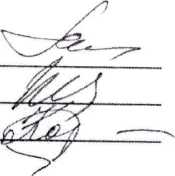 Москвителева 0. Куликова Н.А. Корикова Т.В,